Instructor’s Final CommentsName & ClassDate & PlaceDate & PlaceLesson TypeLesson TypePlanPlanTopicTopicTopicLengthLevelLevelAhra & RoryTESOL 141st10/12/2016Room 60210/12/2016Room 602SpeakingSpeakingTBLTBLPlanning HolidayPlanning HolidayPlanning Holiday40 minAdvancedAdvancedClass profileNumber of students: 10                                                                         Age: Adults                                                                    Nationality: Koreans / Filipino                                          Motivations: Building research skills, preparing for professional practice, personal advancement, social relationships, and stimulation.Individual or class hobbies and interests: Interests in travel all around worldSpecial considerations: Most of the students are reserved. Students are mature and rule-formers. Be aware of controversial regarding to nationalities.Class profileNumber of students: 10                                                                         Age: Adults                                                                    Nationality: Koreans / Filipino                                          Motivations: Building research skills, preparing for professional practice, personal advancement, social relationships, and stimulation.Individual or class hobbies and interests: Interests in travel all around worldSpecial considerations: Most of the students are reserved. Students are mature and rule-formers. Be aware of controversial regarding to nationalities.Class profileNumber of students: 10                                                                         Age: Adults                                                                    Nationality: Koreans / Filipino                                          Motivations: Building research skills, preparing for professional practice, personal advancement, social relationships, and stimulation.Individual or class hobbies and interests: Interests in travel all around worldSpecial considerations: Most of the students are reserved. Students are mature and rule-formers. Be aware of controversial regarding to nationalities.Class profileNumber of students: 10                                                                         Age: Adults                                                                    Nationality: Koreans / Filipino                                          Motivations: Building research skills, preparing for professional practice, personal advancement, social relationships, and stimulation.Individual or class hobbies and interests: Interests in travel all around worldSpecial considerations: Most of the students are reserved. Students are mature and rule-formers. Be aware of controversial regarding to nationalities.Class profileNumber of students: 10                                                                         Age: Adults                                                                    Nationality: Koreans / Filipino                                          Motivations: Building research skills, preparing for professional practice, personal advancement, social relationships, and stimulation.Individual or class hobbies and interests: Interests in travel all around worldSpecial considerations: Most of the students are reserved. Students are mature and rule-formers. Be aware of controversial regarding to nationalities.Class profileNumber of students: 10                                                                         Age: Adults                                                                    Nationality: Koreans / Filipino                                          Motivations: Building research skills, preparing for professional practice, personal advancement, social relationships, and stimulation.Individual or class hobbies and interests: Interests in travel all around worldSpecial considerations: Most of the students are reserved. Students are mature and rule-formers. Be aware of controversial regarding to nationalities.Class profileNumber of students: 10                                                                         Age: Adults                                                                    Nationality: Koreans / Filipino                                          Motivations: Building research skills, preparing for professional practice, personal advancement, social relationships, and stimulation.Individual or class hobbies and interests: Interests in travel all around worldSpecial considerations: Most of the students are reserved. Students are mature and rule-formers. Be aware of controversial regarding to nationalities.Class profileNumber of students: 10                                                                         Age: Adults                                                                    Nationality: Koreans / Filipino                                          Motivations: Building research skills, preparing for professional practice, personal advancement, social relationships, and stimulation.Individual or class hobbies and interests: Interests in travel all around worldSpecial considerations: Most of the students are reserved. Students are mature and rule-formers. Be aware of controversial regarding to nationalities.Class profileNumber of students: 10                                                                         Age: Adults                                                                    Nationality: Koreans / Filipino                                          Motivations: Building research skills, preparing for professional practice, personal advancement, social relationships, and stimulation.Individual or class hobbies and interests: Interests in travel all around worldSpecial considerations: Most of the students are reserved. Students are mature and rule-formers. Be aware of controversial regarding to nationalities.Class profileNumber of students: 10                                                                         Age: Adults                                                                    Nationality: Koreans / Filipino                                          Motivations: Building research skills, preparing for professional practice, personal advancement, social relationships, and stimulation.Individual or class hobbies and interests: Interests in travel all around worldSpecial considerations: Most of the students are reserved. Students are mature and rule-formers. Be aware of controversial regarding to nationalities.Class profileNumber of students: 10                                                                         Age: Adults                                                                    Nationality: Koreans / Filipino                                          Motivations: Building research skills, preparing for professional practice, personal advancement, social relationships, and stimulation.Individual or class hobbies and interests: Interests in travel all around worldSpecial considerations: Most of the students are reserved. Students are mature and rule-formers. Be aware of controversial regarding to nationalities.Class profileNumber of students: 10                                                                         Age: Adults                                                                    Nationality: Koreans / Filipino                                          Motivations: Building research skills, preparing for professional practice, personal advancement, social relationships, and stimulation.Individual or class hobbies and interests: Interests in travel all around worldSpecial considerations: Most of the students are reserved. Students are mature and rule-formers. Be aware of controversial regarding to nationalities.Class profileNumber of students: 10                                                                         Age: Adults                                                                    Nationality: Koreans / Filipino                                          Motivations: Building research skills, preparing for professional practice, personal advancement, social relationships, and stimulation.Individual or class hobbies and interests: Interests in travel all around worldSpecial considerations: Most of the students are reserved. Students are mature and rule-formers. Be aware of controversial regarding to nationalities.Main Lesson aim (Skills)   Students practice and develop speaking fluency by role-play.Subsidiary aims (Skills)    Students practice to cooperate with other students in a group, share information, and research proper information.Main Lesson aim (Skills)   Students practice and develop speaking fluency by role-play.Subsidiary aims (Skills)    Students practice to cooperate with other students in a group, share information, and research proper information.Main Lesson aim (Skills)   Students practice and develop speaking fluency by role-play.Subsidiary aims (Skills)    Students practice to cooperate with other students in a group, share information, and research proper information.Main Lesson aim (Skills)   Students practice and develop speaking fluency by role-play.Subsidiary aims (Skills)    Students practice to cooperate with other students in a group, share information, and research proper information.Main Lesson aim (Skills)   Students practice and develop speaking fluency by role-play.Subsidiary aims (Skills)    Students practice to cooperate with other students in a group, share information, and research proper information.Main Lesson aim (Skills)   Students practice and develop speaking fluency by role-play.Subsidiary aims (Skills)    Students practice to cooperate with other students in a group, share information, and research proper information.Main Lesson aim (Skills)   Students practice and develop speaking fluency by role-play.Subsidiary aims (Skills)    Students practice to cooperate with other students in a group, share information, and research proper information.Main Lesson aim (Skills)   Students practice and develop speaking fluency by role-play.Subsidiary aims (Skills)    Students practice to cooperate with other students in a group, share information, and research proper information.Main Lesson aim (Skills)   Students practice and develop speaking fluency by role-play.Subsidiary aims (Skills)    Students practice to cooperate with other students in a group, share information, and research proper information.Main Lesson aim (Skills)   Students practice and develop speaking fluency by role-play.Subsidiary aims (Skills)    Students practice to cooperate with other students in a group, share information, and research proper information.Main Lesson aim (Skills)   Students practice and develop speaking fluency by role-play.Subsidiary aims (Skills)    Students practice to cooperate with other students in a group, share information, and research proper information.Main Lesson aim (Skills)   Students practice and develop speaking fluency by role-play.Subsidiary aims (Skills)    Students practice to cooperate with other students in a group, share information, and research proper information.Main Lesson aim (Skills)   Students practice and develop speaking fluency by role-play.Subsidiary aims (Skills)    Students practice to cooperate with other students in a group, share information, and research proper information.Description of language skills specifically used/practiced:Speaking: Discussing and share information, role-playWriting: Write script on worksheetDescription of language skills specifically used/practiced:Speaking: Discussing and share information, role-playWriting: Write script on worksheetDescription of language skills specifically used/practiced:Speaking: Discussing and share information, role-playWriting: Write script on worksheetDescription of language skills specifically used/practiced:Speaking: Discussing and share information, role-playWriting: Write script on worksheetDescription of language skills specifically used/practiced:Speaking: Discussing and share information, role-playWriting: Write script on worksheetDescription of language skills specifically used/practiced:Speaking: Discussing and share information, role-playWriting: Write script on worksheetDescription of language systems specifically used/practiced:Function: Asking travel related questionsDiscourse: Turn takingDescription of language systems specifically used/practiced:Function: Asking travel related questionsDiscourse: Turn takingDescription of language systems specifically used/practiced:Function: Asking travel related questionsDiscourse: Turn takingDescription of language systems specifically used/practiced:Function: Asking travel related questionsDiscourse: Turn takingDescription of language systems specifically used/practiced:Function: Asking travel related questionsDiscourse: Turn takingDescription of language systems specifically used/practiced:Function: Asking travel related questionsDiscourse: Turn takingDescription of language systems specifically used/practiced:Function: Asking travel related questionsDiscourse: Turn takingAnticipated difficulties with lesson activities and classroom management:  Some of the students may feel shy acting out in front of the class and therefore not participatingStudents may work over the timeA/V equipment may failAnticipated difficulties with lesson activities and classroom management:  Some of the students may feel shy acting out in front of the class and therefore not participatingStudents may work over the timeA/V equipment may failAnticipated difficulties with lesson activities and classroom management:  Some of the students may feel shy acting out in front of the class and therefore not participatingStudents may work over the timeA/V equipment may failAnticipated difficulties with lesson activities and classroom management:  Some of the students may feel shy acting out in front of the class and therefore not participatingStudents may work over the timeA/V equipment may failAnticipated difficulties with lesson activities and classroom management:  Some of the students may feel shy acting out in front of the class and therefore not participatingStudents may work over the timeA/V equipment may failAnticipated difficulties with lesson activities and classroom management:  Some of the students may feel shy acting out in front of the class and therefore not participatingStudents may work over the timeA/V equipment may failAnticipated difficulties with lesson activities and classroom management:  Some of the students may feel shy acting out in front of the class and therefore not participatingStudents may work over the timeA/V equipment may failAnticipated difficulties with lesson activities and classroom management:  Some of the students may feel shy acting out in front of the class and therefore not participatingStudents may work over the timeA/V equipment may failAnticipated difficulties with lesson activities and classroom management:  Some of the students may feel shy acting out in front of the class and therefore not participatingStudents may work over the timeA/V equipment may failAnticipated difficulties with lesson activities and classroom management:  Some of the students may feel shy acting out in front of the class and therefore not participatingStudents may work over the timeA/V equipment may failAnticipated difficulties with lesson activities and classroom management:  Some of the students may feel shy acting out in front of the class and therefore not participatingStudents may work over the timeA/V equipment may failAnticipated difficulties with lesson activities and classroom management:  Some of the students may feel shy acting out in front of the class and therefore not participatingStudents may work over the timeA/V equipment may failAnticipated difficulties with lesson activities and classroom management:  Some of the students may feel shy acting out in front of the class and therefore not participatingStudents may work over the timeA/V equipment may failHow I can deal with these difficulties:  Group shy and weak students with active and strong studentsMonitor students while they work and manage there time by saying how long has been passedPrepare back-up plan (use laptop and printed hand out)How I can deal with these difficulties:  Group shy and weak students with active and strong studentsMonitor students while they work and manage there time by saying how long has been passedPrepare back-up plan (use laptop and printed hand out)How I can deal with these difficulties:  Group shy and weak students with active and strong studentsMonitor students while they work and manage there time by saying how long has been passedPrepare back-up plan (use laptop and printed hand out)How I can deal with these difficulties:  Group shy and weak students with active and strong studentsMonitor students while they work and manage there time by saying how long has been passedPrepare back-up plan (use laptop and printed hand out)How I can deal with these difficulties:  Group shy and weak students with active and strong studentsMonitor students while they work and manage there time by saying how long has been passedPrepare back-up plan (use laptop and printed hand out)How I can deal with these difficulties:  Group shy and weak students with active and strong studentsMonitor students while they work and manage there time by saying how long has been passedPrepare back-up plan (use laptop and printed hand out)How I can deal with these difficulties:  Group shy and weak students with active and strong studentsMonitor students while they work and manage there time by saying how long has been passedPrepare back-up plan (use laptop and printed hand out)How I can deal with these difficulties:  Group shy and weak students with active and strong studentsMonitor students while they work and manage there time by saying how long has been passedPrepare back-up plan (use laptop and printed hand out)How I can deal with these difficulties:  Group shy and weak students with active and strong studentsMonitor students while they work and manage there time by saying how long has been passedPrepare back-up plan (use laptop and printed hand out)How I can deal with these difficulties:  Group shy and weak students with active and strong studentsMonitor students while they work and manage there time by saying how long has been passedPrepare back-up plan (use laptop and printed hand out)How I can deal with these difficulties:  Group shy and weak students with active and strong studentsMonitor students while they work and manage there time by saying how long has been passedPrepare back-up plan (use laptop and printed hand out)How I can deal with these difficulties:  Group shy and weak students with active and strong studentsMonitor students while they work and manage there time by saying how long has been passedPrepare back-up plan (use laptop and printed hand out)How I can deal with these difficulties:  Group shy and weak students with active and strong studentsMonitor students while they work and manage there time by saying how long has been passedPrepare back-up plan (use laptop and printed hand out)Assumptions:Students have been used travel agency.Students are willing to participate and interested in improving speaking spontaneously.Assumptions:Students have been used travel agency.Students are willing to participate and interested in improving speaking spontaneously.Assumptions:Students have been used travel agency.Students are willing to participate and interested in improving speaking spontaneously.Assumptions:Students have been used travel agency.Students are willing to participate and interested in improving speaking spontaneously.Assumptions:Students have been used travel agency.Students are willing to participate and interested in improving speaking spontaneously.Assumptions:Students have been used travel agency.Students are willing to participate and interested in improving speaking spontaneously.Assumptions:Students have been used travel agency.Students are willing to participate and interested in improving speaking spontaneously.Assumptions:Students have been used travel agency.Students are willing to participate and interested in improving speaking spontaneously.Assumptions:Students have been used travel agency.Students are willing to participate and interested in improving speaking spontaneously.Assumptions:Students have been used travel agency.Students are willing to participate and interested in improving speaking spontaneously.Assumptions:Students have been used travel agency.Students are willing to participate and interested in improving speaking spontaneously.Assumptions:Students have been used travel agency.Students are willing to participate and interested in improving speaking spontaneously.Assumptions:Students have been used travel agency.Students are willing to participate and interested in improving speaking spontaneously.Material(s) needed: 3 copies of worksheet, 10 copies of self-analysis hand-out, white board, markers, PPT, computer, beam projectorMaterial(s) needed: 3 copies of worksheet, 10 copies of self-analysis hand-out, white board, markers, PPT, computer, beam projectorMaterial(s) needed: 3 copies of worksheet, 10 copies of self-analysis hand-out, white board, markers, PPT, computer, beam projectorMaterial(s) needed: 3 copies of worksheet, 10 copies of self-analysis hand-out, white board, markers, PPT, computer, beam projectorMaterial(s) needed: 3 copies of worksheet, 10 copies of self-analysis hand-out, white board, markers, PPT, computer, beam projectorMaterial(s) needed: 3 copies of worksheet, 10 copies of self-analysis hand-out, white board, markers, PPT, computer, beam projectorMaterial(s) needed: 3 copies of worksheet, 10 copies of self-analysis hand-out, white board, markers, PPT, computer, beam projectorMaterial(s) needed: 3 copies of worksheet, 10 copies of self-analysis hand-out, white board, markers, PPT, computer, beam projectorMaterial(s) needed: 3 copies of worksheet, 10 copies of self-analysis hand-out, white board, markers, PPT, computer, beam projectorMaterial(s) needed: 3 copies of worksheet, 10 copies of self-analysis hand-out, white board, markers, PPT, computer, beam projectorMaterial(s) needed: 3 copies of worksheet, 10 copies of self-analysis hand-out, white board, markers, PPT, computer, beam projectorMaterial(s) needed: 3 copies of worksheet, 10 copies of self-analysis hand-out, white board, markers, PPT, computer, beam projectorMaterial(s) needed: 3 copies of worksheet, 10 copies of self-analysis hand-out, white board, markers, PPT, computer, beam projector	Checklist. Tick those included in this lesson plan (or N/A)	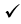 	Checklist. Tick those included in this lesson plan (or N/A)		Checklist. Tick those included in this lesson plan (or N/A)		Checklist. Tick those included in this lesson plan (or N/A)		Checklist. Tick those included in this lesson plan (or N/A)		Checklist. Tick those included in this lesson plan (or N/A)		Checklist. Tick those included in this lesson plan (or N/A)		Checklist. Tick those included in this lesson plan (or N/A)		Checklist. Tick those included in this lesson plan (or N/A)		Checklist. Tick those included in this lesson plan (or N/A)		Checklist. Tick those included in this lesson plan (or N/A)		Checklist. Tick those included in this lesson plan (or N/A)		Checklist. Tick those included in this lesson plan (or N/A)	model sentences for target languagemodel sentences for target languageconcept questions for target language concept questions for target language concept questions for target language concept questions for target language analysis sheet for target languageanalysis sheet for target languageanalysis sheet for target languagestages clearly titled and separatedstages clearly titled and separatedpurpose of each stage indicatedpurpose of each stage indicatedpurpose of each stage indicatedpurpose of each stage indicatedanticipated timing includedanticipated timing includedanticipated timing includedinteraction pattern markedinteraction pattern markeda board plan (if relevant)a board plan (if relevant)a board plan (if relevant)a board plan (if relevant)examples of all tasks usedexamples of all tasks usedexamples of all tasks usedanswer sheet to all exercisesanswer sheet to all exercisestape script tape script tape script tape script all materials labelled and numberedall materials labelled and numberedall materials labelled and numberedPersonal aim : What we (Ahra & Rory) most hope to demonstrate in this lesson is the ability to deliver instructions clearly and try to reduce T.T.T while enhancing S.T.T.	Personal aim : What we (Ahra & Rory) most hope to demonstrate in this lesson is the ability to deliver instructions clearly and try to reduce T.T.T while enhancing S.T.T.	Personal aim : What we (Ahra & Rory) most hope to demonstrate in this lesson is the ability to deliver instructions clearly and try to reduce T.T.T while enhancing S.T.T.	Personal aim : What we (Ahra & Rory) most hope to demonstrate in this lesson is the ability to deliver instructions clearly and try to reduce T.T.T while enhancing S.T.T.	Personal aim : What we (Ahra & Rory) most hope to demonstrate in this lesson is the ability to deliver instructions clearly and try to reduce T.T.T while enhancing S.T.T.	Personal aim : What we (Ahra & Rory) most hope to demonstrate in this lesson is the ability to deliver instructions clearly and try to reduce T.T.T while enhancing S.T.T.	Personal aim : What we (Ahra & Rory) most hope to demonstrate in this lesson is the ability to deliver instructions clearly and try to reduce T.T.T while enhancing S.T.T.	Personal aim : What we (Ahra & Rory) most hope to demonstrate in this lesson is the ability to deliver instructions clearly and try to reduce T.T.T while enhancing S.T.T.	Personal aim : What we (Ahra & Rory) most hope to demonstrate in this lesson is the ability to deliver instructions clearly and try to reduce T.T.T while enhancing S.T.T.	Personal aim : What we (Ahra & Rory) most hope to demonstrate in this lesson is the ability to deliver instructions clearly and try to reduce T.T.T while enhancing S.T.T.	Personal aim : What we (Ahra & Rory) most hope to demonstrate in this lesson is the ability to deliver instructions clearly and try to reduce T.T.T while enhancing S.T.T.	Personal aim : What we (Ahra & Rory) most hope to demonstrate in this lesson is the ability to deliver instructions clearly and try to reduce T.T.T while enhancing S.T.T.	Personal aim : What we (Ahra & Rory) most hope to demonstrate in this lesson is the ability to deliver instructions clearly and try to reduce T.T.T while enhancing S.T.T.	Stage 1:_Pre-taskThe purpose of this stage is to focus students’ attention and involve them in an interesting task (e.g. brainstorming to the board; help complete a chart etc.) that encourages the class to share their ideas freely, thus increasing STT and participation. Visuals may be used to introduce this task; be specific and focus on what is needed for students to complete the task. Provide the class with the basic inspiration and language they need before going to the next stage (e.g. topic, context, useful grammar/lexis, and an example/demonstration).InteractionTimeInstructor’s commentsR: Rory, A: AhraR & A: Hello, everyone.R: My name is RoryA: My name is Ahra.Instructions: Rory (speak)A write down ‘Travel’ on the white board“What comes up in your mind when you think of travel?”Students say words related to travel. (Passport, airplane, hotel, train, France, Italy, food, cost, America, etc.)Nominate 2-3 students to answer if there is silenceA picks some words and writes on the board while R slightly nods head to students.“Right! So, when you plan to travel, do you plan yourself? Or do you go to the travel agency for helping?”(Students answer either myself or go to travel agency)Nominate 2-3 students to answer if there is silence”Yes, you can plan yourself, but also you can use travel agency. We will watch a video together now.”Play video (from 5 sec to 2min 15 sec)Students watch the videoNo feedback needed.TT-SS1 min30 sec2 min 30 secStage 2: Task PreparationThe purpose of this stage is for students to work communicatively in pairs or groups to prepare a communicative task (e.g. roleplay, discussion, debate etc.) which they will deliver to the class/teacher. Student’s may research the task, use dictionaries and ask the teacher for guidance. Instructions, groupings handouts/worksheets and resources, should be given at the start of this stage. Students should know exactly what is expected of them, and have enough time to prepare and practice well. Any or all of the skills may be integrated.InteractionTimeInstructor’s comments<Role play>Instructions: Ahra (speak)“Now I will distribute a worksheet for a role-play. First, discuss with your group to pick up 1 place to travel. And there are 3 considerations such as accommodations, activities and cost to fill out. Research those considerations with your group and make a script to do role-play for 3 minutes.”“I’ll make 3 groups. You 3 are in a group, yon 3 are in a group and you 4 in a group.” (Shy and weak students group with active and strong students)“One of your group members will be an agent and the rest of are friends to go to travel with. You can decide who is going to be agent. I will give you 20 minutes to organize ideas and prepare your draft. Here is an example of role-play script you can make reference to.”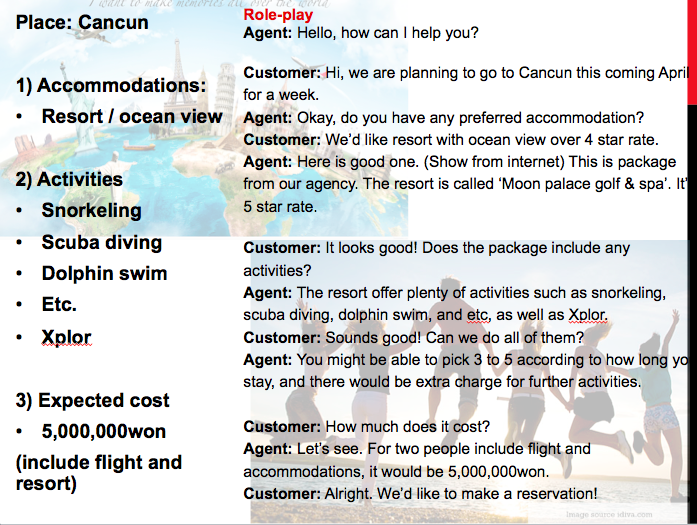 (R Show PPT) “The example is about min & half long. You can add up followingthe example or free to make up another format.”“Do you have any questions?”(if yes – answer the questions / if no – move to ICQ)ICQ1) “How much time do you have?” (20 minutes)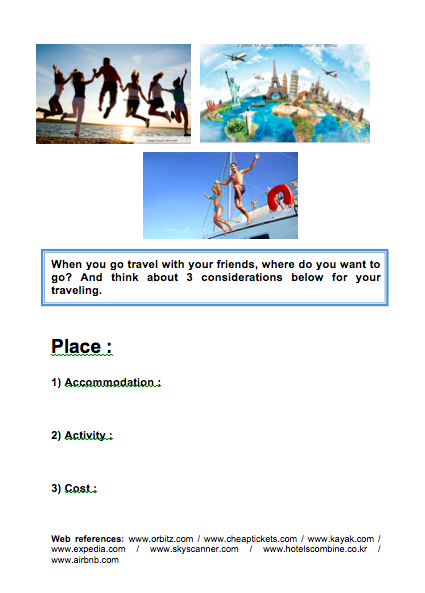 “Have a seat with your groups”Students move desks and chairs to seat in groupHand out role-play worksheet and monitor students.Teachers go aground and monitor students.Answering the questions to the students.If there is silence or no participation, assist students carefully.Managing working time and tell student how long they left.(let students know 10 min, 5 min, and couple of min left)Check whether students finished or not.Students work in groups                TT-SS-S2 min1 min20 minStage 3: Task RealisationThe purpose of this stage is for the students to perform/deliver the task they prepared in the previous stage, focusing on their speaking skills such as fluency and pronunciation. Briefly set the students up so they may begin. The teacher should monitor from a distance, i.e. not interrupting this student-centred stage.InteractionTimeInstructor’s commentsInstructions: Ahra (speak)“Ok, times up. I think you are all finished!”Arrange stage with desk and chairs“Now, I want you to come out and act the role-play. Each group has 3 minutes maximum.”“Does anyone want to volunteer first?”(if no one, nominate any group to go first) “Your group is first to present so come out now.”Teachers seat on the back and observe students.StudentsFirst group comes outA student who is going to play agent seats one side with nametag ‘agency’, the other students seat on the opposite side.First group acts role-playTeachers monitor studentsWhen the group finished, give a big applause and invite next group “Good job, next group on the stage please”Second group acts role-playTeachers monitor studentsWhen the group finished, give a big applause and invite next group “Great, last group?”Last group actsTeachers monitor studentsTeachers take note of interesting language and any errors students make (include grammar, expression, and functions) while students do role-play.TS-S1 min9 minStage 4 : Post TaskThe purpose of this stage is to provide meaningful feedback, error correction and suggestions for further study or homework. Another brief communicative task could be done which is designed to summarise the lesson e.g. write a report; groups vote for a winner; correct their scripts for grammar and practice saying it.InteractionTimeInstructor’s commentsFeedback: Rory (speak)“Well done everyone”Correct any significant errors if needed (verbal)Self-analysis“I will give you a piece of paper for self-analysis. Let’s write one good point you made today, for example, I participate a lot, I socialized in group very well kind of things, anything. One improving point like I’ll participate more next time. And One suggest topic for next class.”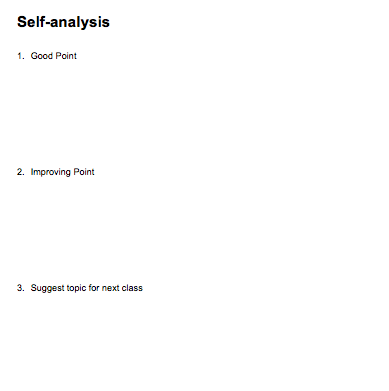 Give hand-outStudents write down.Monitor and wait a minute for everyone is finishedA collect self-analysis papers“Did you have fun today? I hope you enjoyed the class. Thank you.”Class dismissedTST1 min30 sec1 min 30 secOverall strengths of this lesson (planning and teaching)Areas to work onOverall commentFor this stage of the course, your lesson today wasAbove standard    To standardBelow StandardOverall commentFor this stage of the course, your lesson today wasAbove standard    To standardBelow StandardInstructor: …………………………………….…    Date: …………/……………/..……….                                  Instructor: …………………………………….…    Date: …………/……………/..……….                                  